¡VAMOS A LEER JUNTOS!Estimadas familias:     Todos sabemos que la lectura es muy importante, tanto para el aprendizaje escolar como en nuestra vida cotidiana. Ser buenos lectores les ayudará en sus aprendizajes escolares y también en su futura vida adulta.     El aprendizaje de la lectura es una tarea escolar, pero también desde casa se pueden hacer muchas cosas para favorecerla.     Por eso os vamos a pedir que colaboréis con nosotros en la tarea de fomentar la afición por la lectura de vuestros hijos e hijas pidiéndoos simplemente que leáis con ellos ¡VAMOS A LEER JUNTOS!     Leer en la infancia requiere compañía, voces y un poco de tiempo de dedicación por parte de los mayores.     Durante este curso debemos intentar simplemente leer con ellos. Muchos ya lo hacéis habitualmente, pero ahora os pedimos un paso más.  Ser lector no es tarea fácil y ayudar a serlo tampoco. Los libros no deben ser un castigo, sino un placer que podéis descubrir juntos.     Aprovechar nuestro proyecto de CINTURÓN NEGRO DE LECTURA que consiste en que los niños lean el libro que ellos deseen adecuado a su nivel y tras su lectura, apuntarán el título del libro que se apuntará en un papel que doblaremos con la técnica de papiroflexia para construir trofeos que serán de TODOS  los alumnos del Centro. Estos trofeos serán de colores que iremos haciendo según se vayan completando con títulos de libros leídos, hasta conseguir el trofeo final y ser campeones de lectura.      ¿Nos ayudas a conseguirlo? Solo tienes que animarme a leer y ayudarme a recordar de su importancia, no me presiones solo quiero pasarlo bien leyendo porque me encanta leer y leyendo juntos podemos convertir el salón en un misterioso castillo, el pasillo en un gran barco pirata y mi habitación en un gran bosque encantado… pero necesito de vuestra ayuda para poder convertirme en un GRAN LECTOR¿Por qué leer en Primaria?Porque es divertido. Cuando leo es como si viviera una película, un dibujo animado, un sueño… Sólo que yo me imagino los personajes, los lugares… Podemos imaginar situaciones. Quiero leer para poder vivir historias que en la realidad no puedo vivir. Leer libros me ayuda a imaginar otros mundos, épocas, culturas, paisajes, olores y colores.Aprendo vocabulario y ortografía. Tengo que leer poque me ayuda a conocer palabras nuevas y aprendo a escribirlas bien.Aprendo cosas nuevas. Además aprendo muchas cosas nuevas y puedo expresar mi propia opinión sobre ellas.Leyendo hacemos amigos. Me gusta leer libros y compartirnos con mis amigos. Nos gusta intercambiar ideas sobre los libros que hemos leído.Aprende a expresarme mejor y comprender lo que leo.Leer me ayuda a expresarme hablando y escribiendo. Aprendo frases, expresiones y palabras. Tal ver puede llegar a ser escritor o presentador. Si leo más, leo y entiendo mejor lo leídoDespierto mis sentimientos. Si leo podré vivir cientos de historias diferentes y sentir experiencias distintas en cada una de las historias que leo.Aprendo a elegir. Me gusta leer porque en cada historia que leo puedo elefir un mundo diferente como son las cosas en realidad y puedo crear un universo distinto al mío.Aprende a pensar y relacionar. Podré relacionar y comparar lo que leo con las cosas que ya sé, lo que va a ocurrir en la historia… ¡Han sido tantas las veces que he creído estar en un lugar y momento concreto!La lectura me une conmigo mismo. Los libros me enseñan a estar solo y disfrutar de la tranquilidad de un buen rato de lectura. Me relajan, me ayudar a evadirme y a encontrarme conmigo mismo.¿Por qué es bueno leer en Infantil?Porque en los libros encontramos todos los mundos posibles: los reales y los imaginariosPorque explorar es una ilusión, se descubren cosas nuevas y entras en un mundo de fantasía.Porque a medida que leemos nuestra capacidad de comprensión aumenta. Si lees más, lees y entiendes mejor.Porque nuestra habilidad para expresar ideas se enriquece.Porque los libros nos dan la libertad de imaginar cómo podrían ser las cosas y crear un mundo propio.Porque los libros nos conectan con la cultura de todos los tiempos.Porque se aprenden palabras nuevas, palabras difíciles y cómo se escriben y pronuncian.Porque los libros nos ayudan a encontrar nuevas amistades cuando compartimos nuestras experiencias, cuando nos reímos  de una situación graciosa o comentamos por qué nos gustó o no un libro.Porque me sirve para imaginar, para reír y llorar, para comprender los sentimientos de los demás.Porque aprenden a aprender, a pensar, a soñar, a crecer, a entretenerse.Y además me gustan los libros:Porque los podemos prestar y son un buen regalo.Porque pueden leerse mil y una veces.¡Vamos a leer juntos!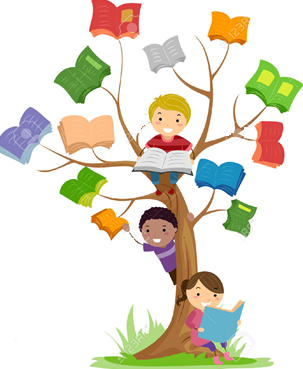 CEIP SAN ISIDROALBERCHE DEL CAUDILLO